Before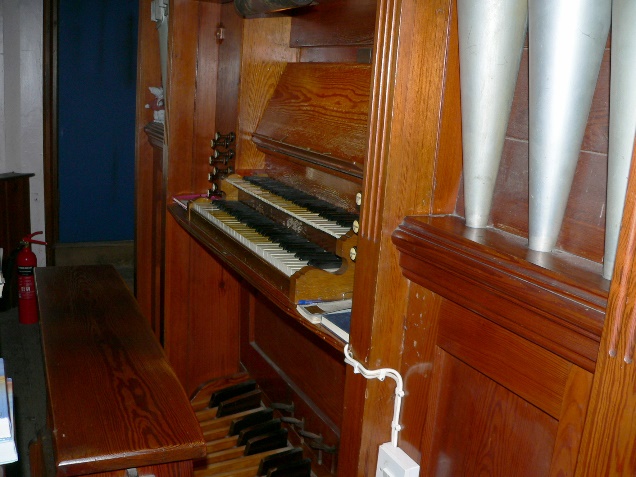 The two manuals and pedals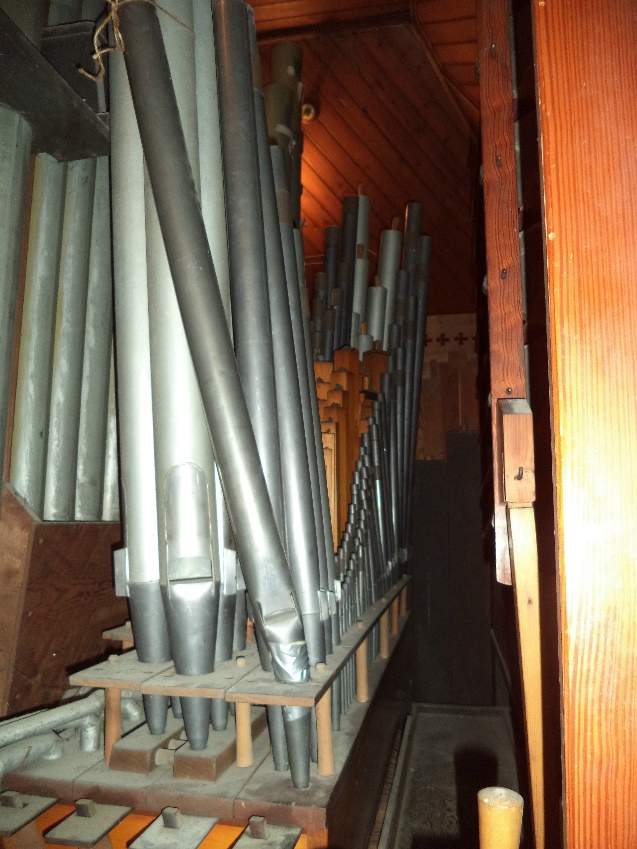 Some damaged pipework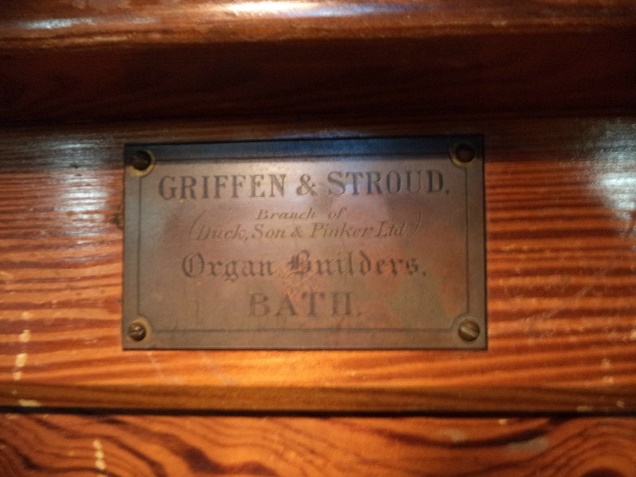 The builder’s plaqueDuringDismantling, removing pipework, removing Bourdon for cleaning etc.on 14 March 2019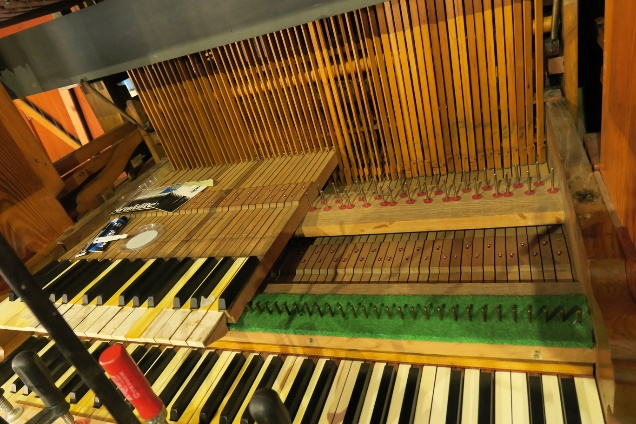 Partial removal of keys for repair and cleaning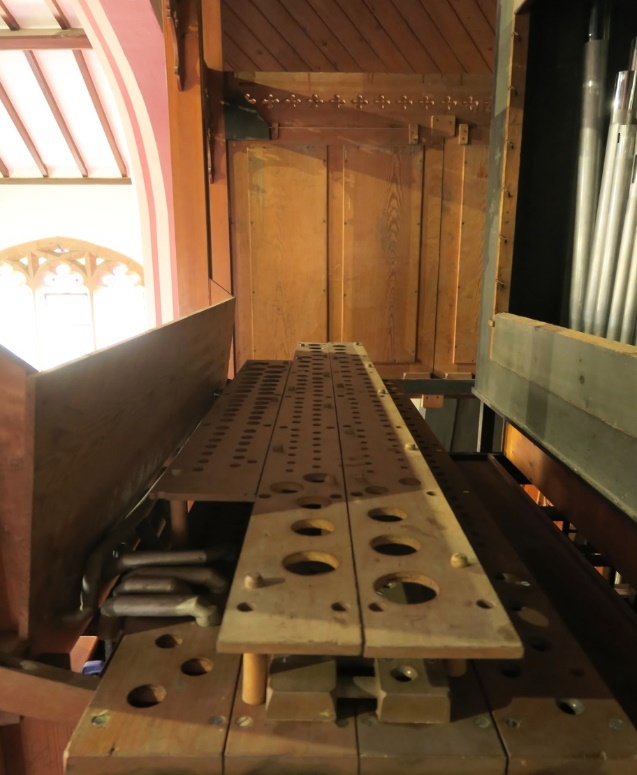 Removed pipes and damaged pipes on left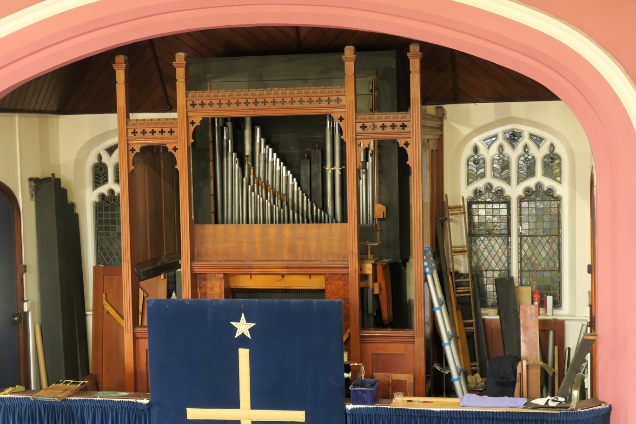 General view with removed pipesDuring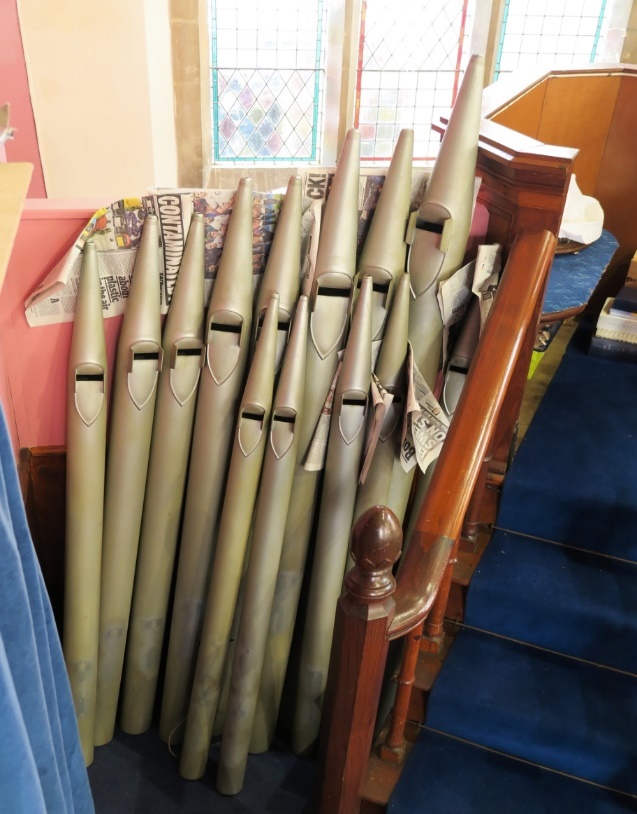 Removed pipes for cleaning or repair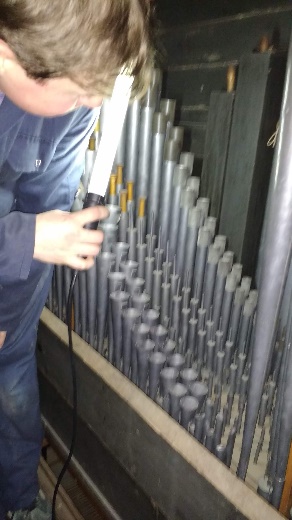 Alistair Curtis working on the memorial organ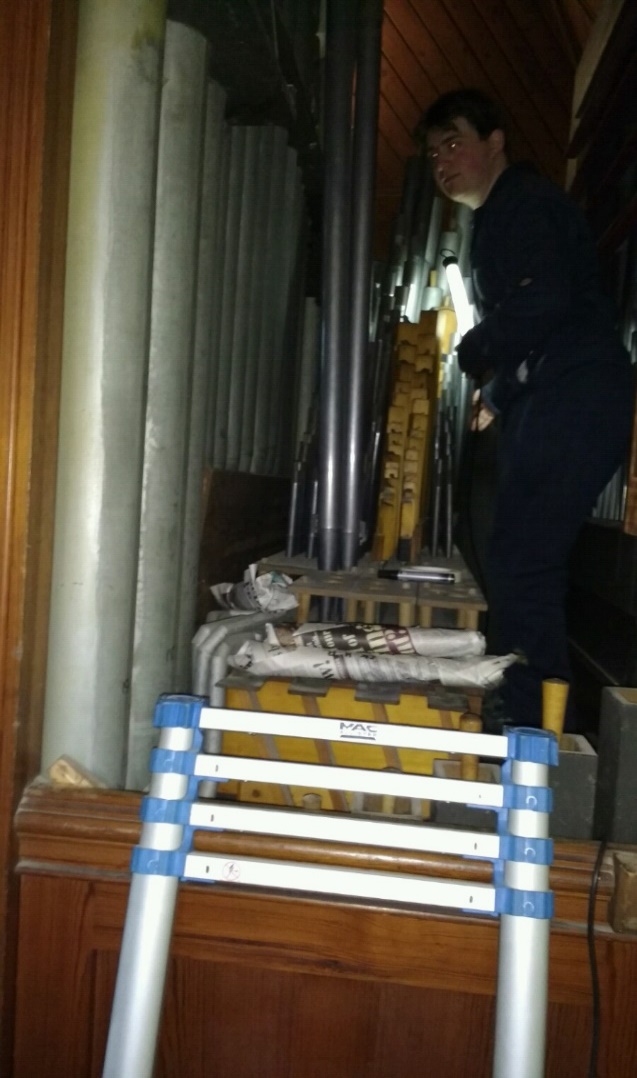 After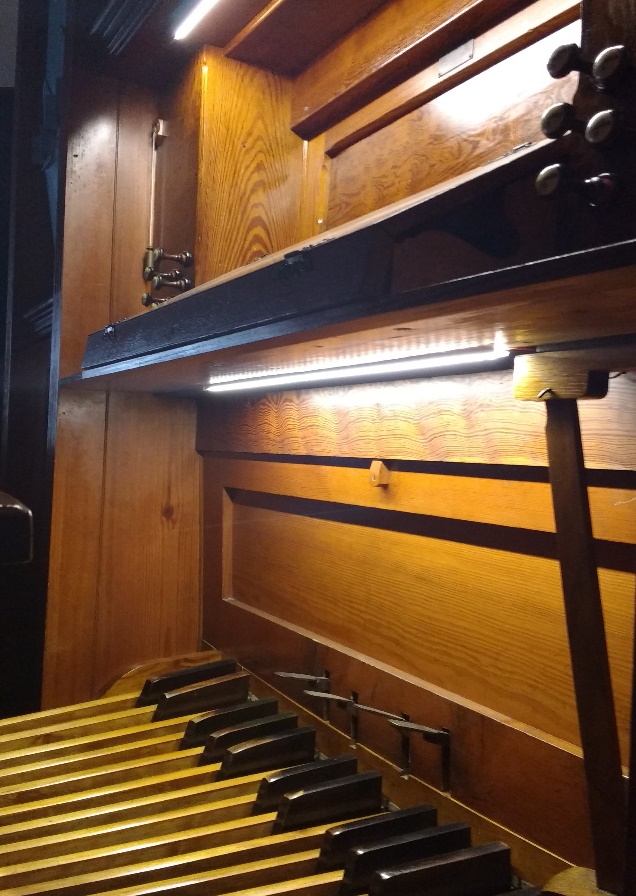 Updated electric lighting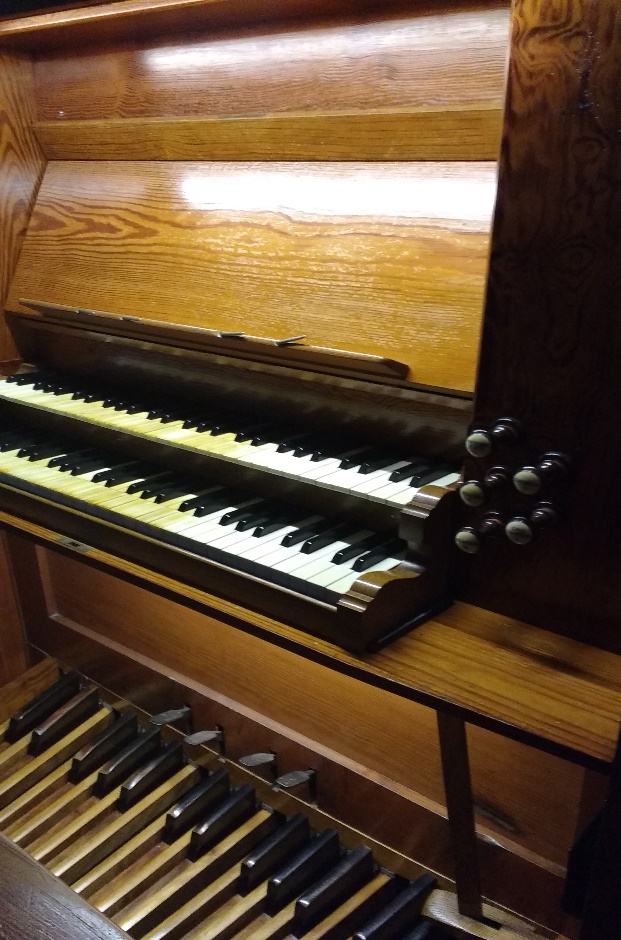 Restored manuals and bourdon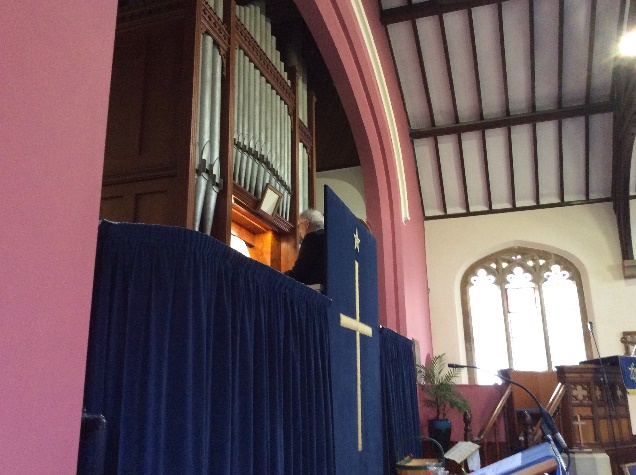 Dr David Flood of Canterbury Cathedral atRededication Service 13 November 2019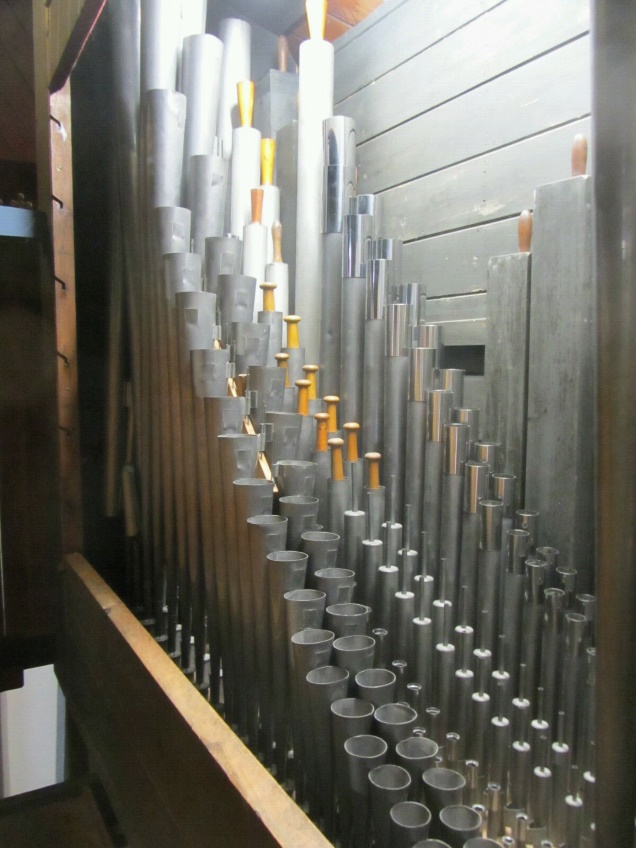 Some completed pipework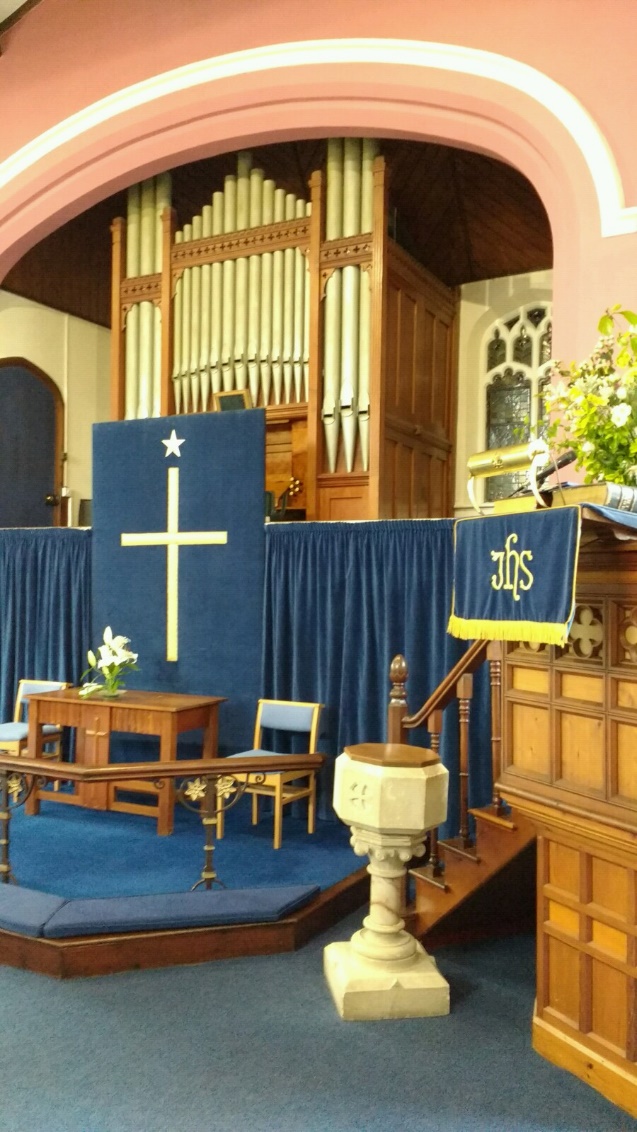 The restored Memorial Organ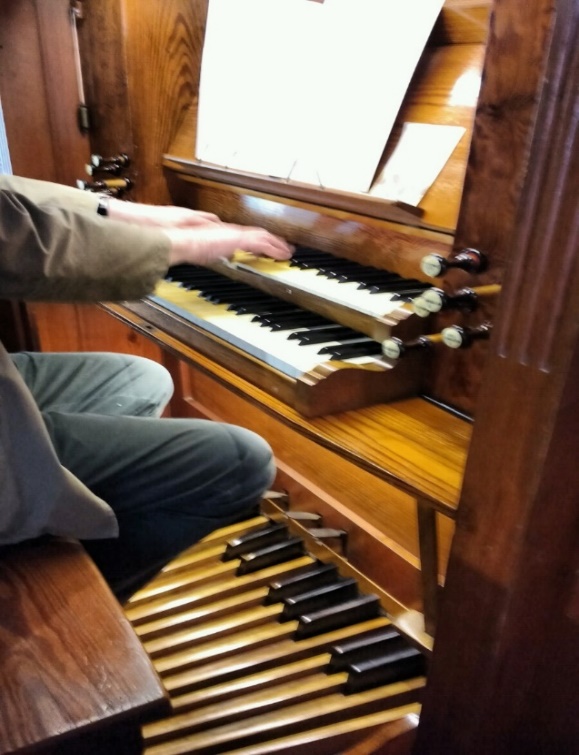 First playing of restored organ Easter 2019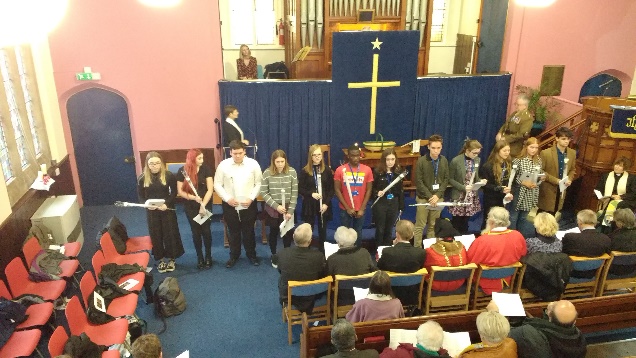 Presentation of flowers for the FallenAlso showing Rev Helen Hollands, Rev Sam Funnell, Major Philip Linehan and Alison Howard oboist who played Dido’s Lament with the organist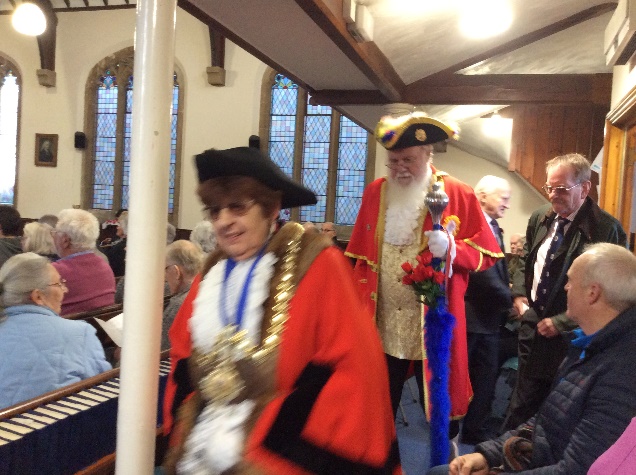 The Mayor and Town Cryer arrive for the Rededication Service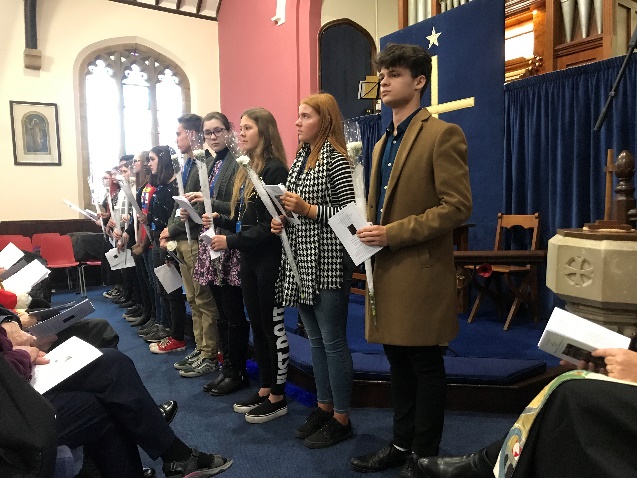 The twelve pupils of Homewood School each with a flower in remembrance of the Fallen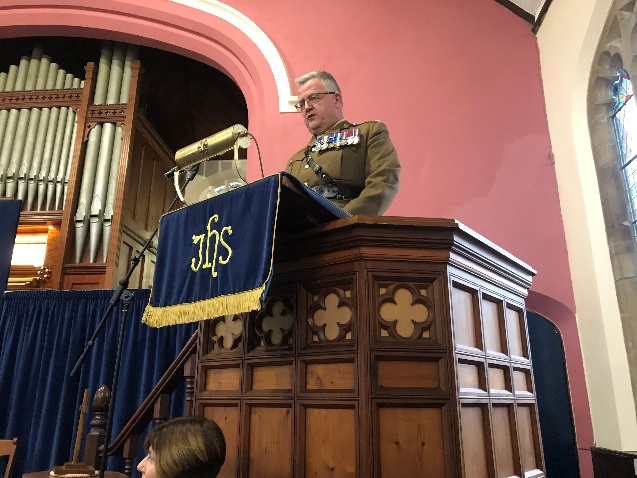 Major Linehan reads the researched details of the twelve Fallen as a flower is presentedGeneral ViewTenterden Methodist-site of memorial organ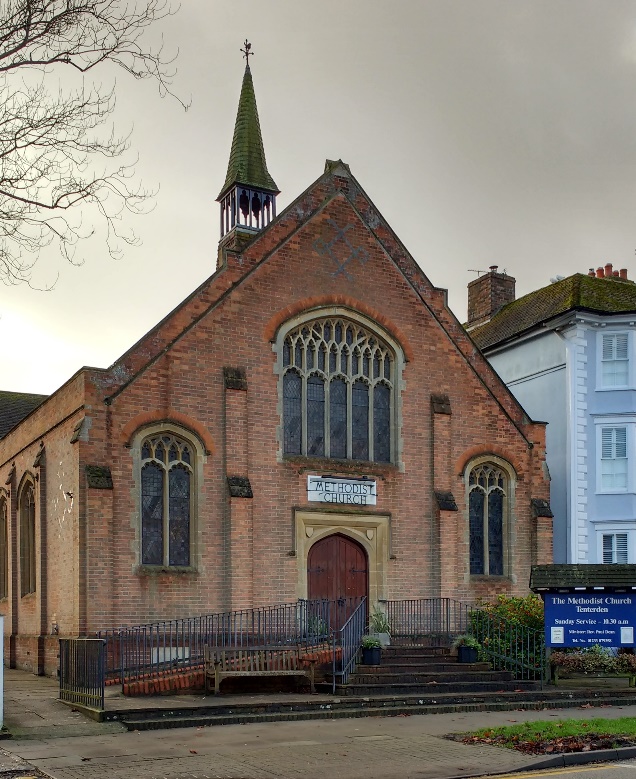 